15.06.2020 r.DZIEŃ DOBRY KOCHANE DZIECIZadanie 1.Obejrzyj obrazek i powiedz, co na nim nie pasuje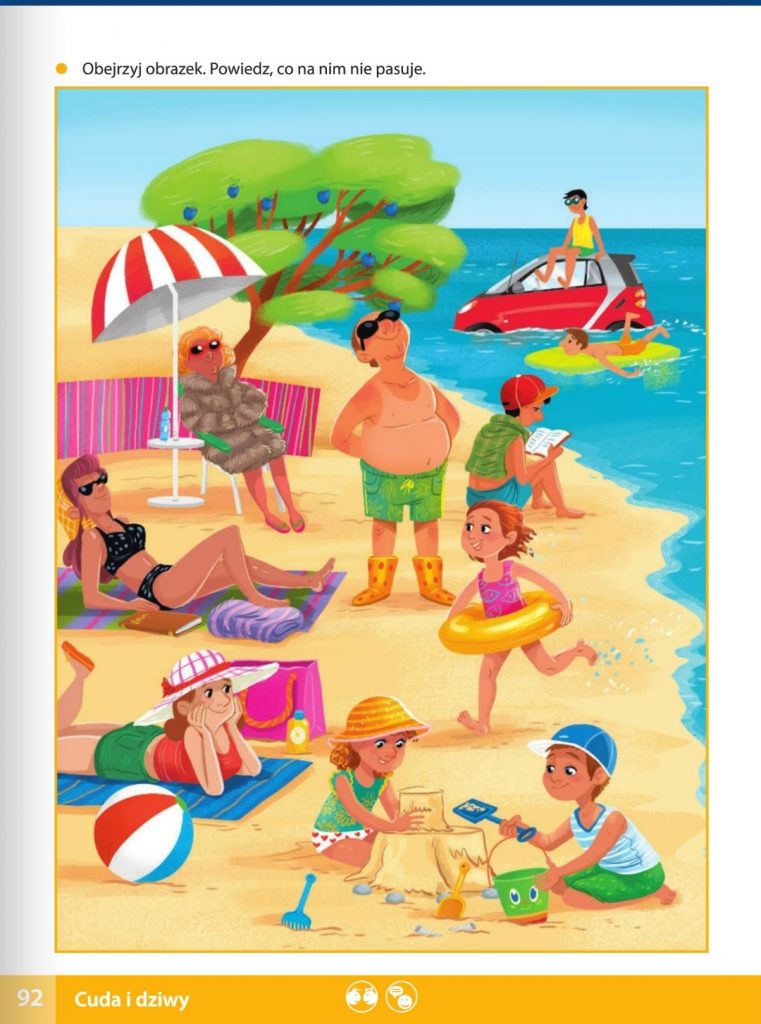 Zadanie 2.Spróbuj przeczytać tekst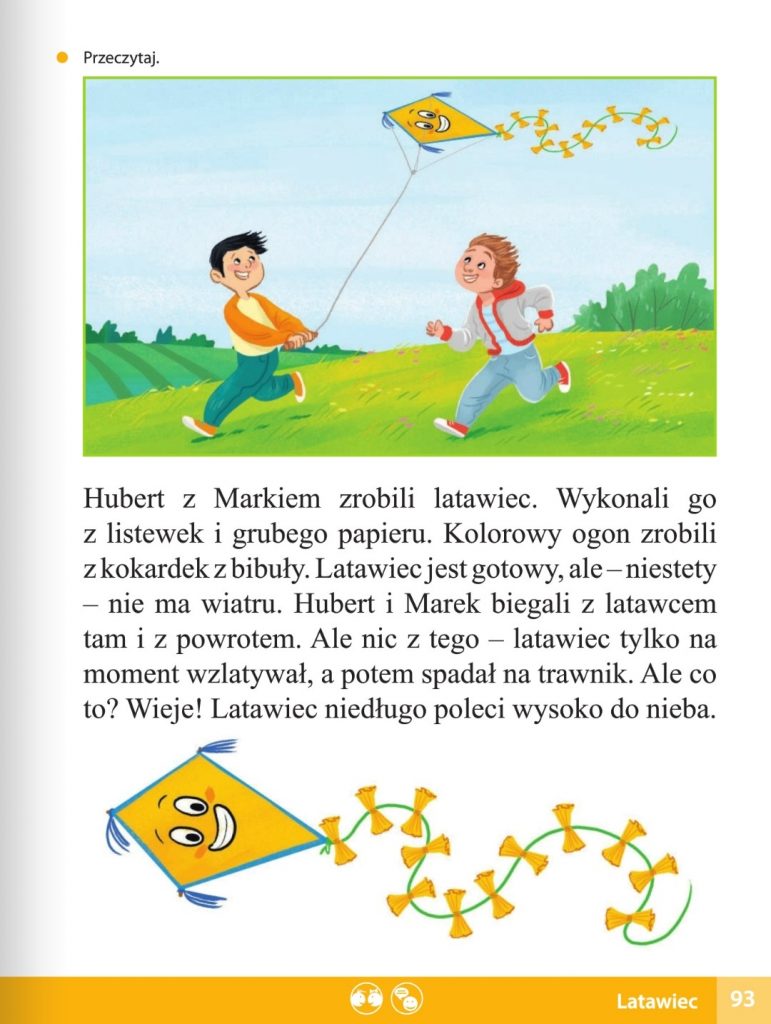 Zadanie3.Przeczytaj wyrazy umieszczone pod obrazkiem. Wskaż na obrazku osoby do których pasują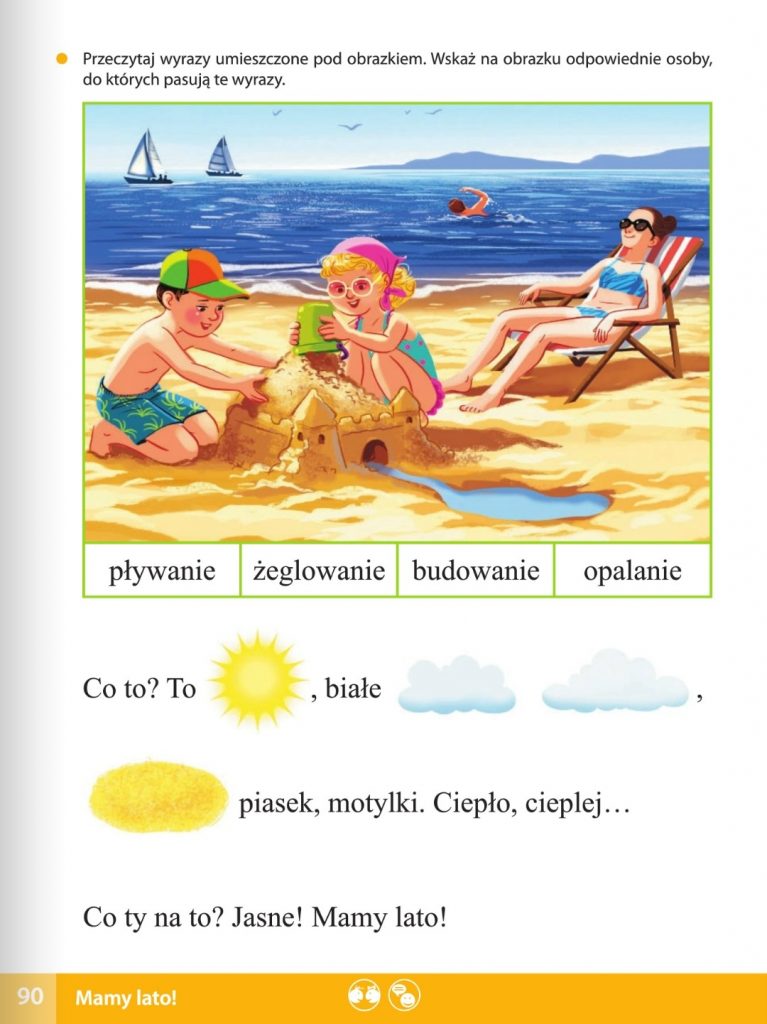 Zadanie 4.Spróbuj wykonać łódkę z papieru. Z pewnością ci się uda !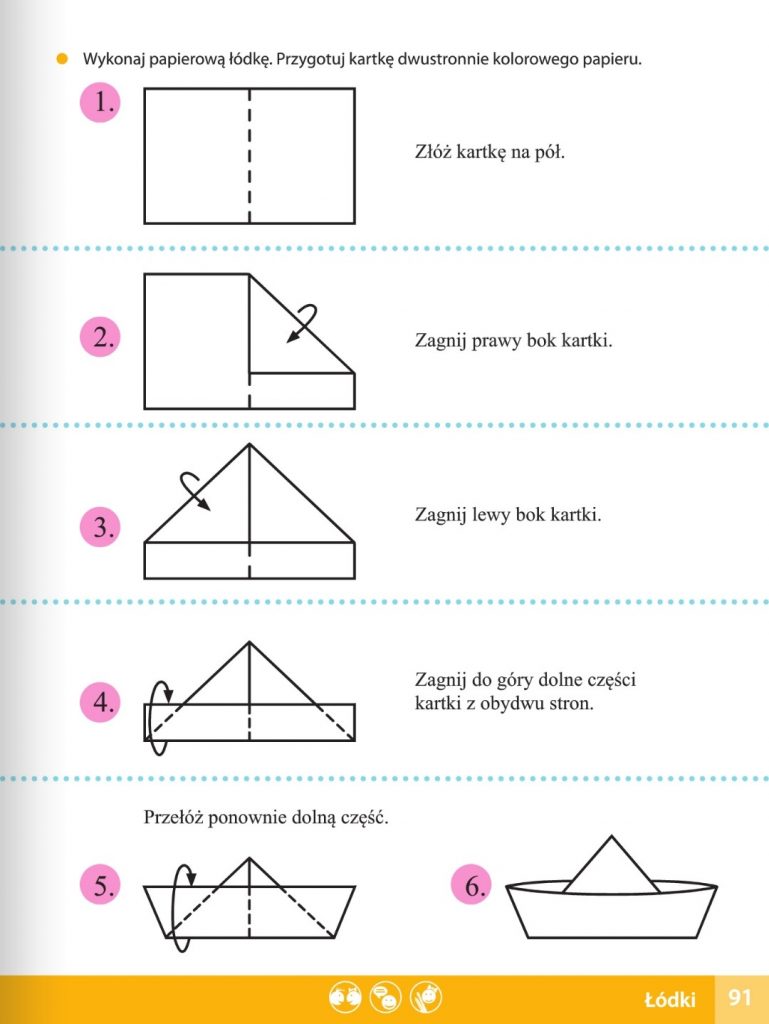 Zadanie 5.Pociąg z literkami wyjechał ze stacji. Spójrz na strzałki i spróbuj wskazać dokąd jedzie. Napisz wybrane przez siebie litery pisane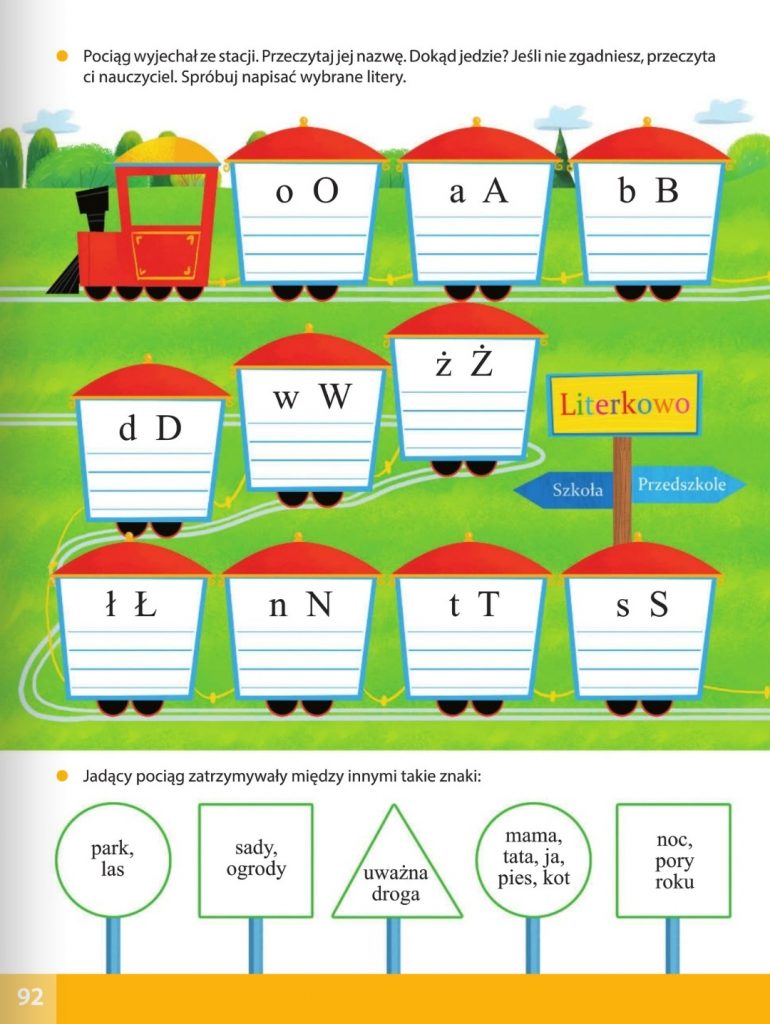 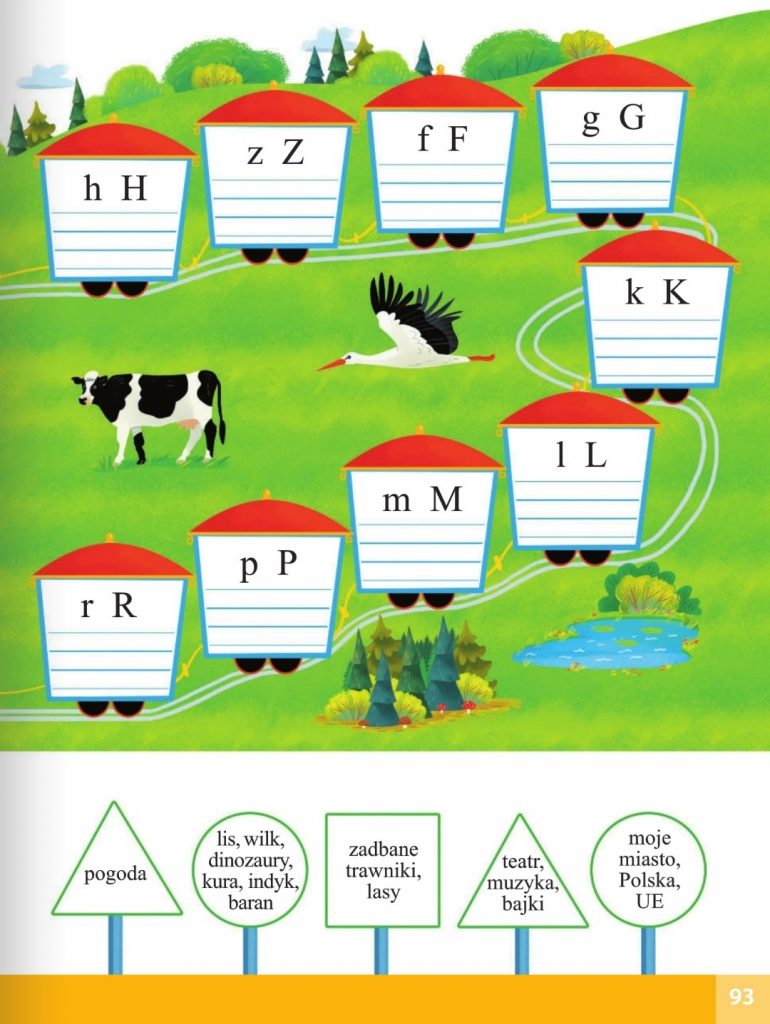 Zadanie 6.Policz patyczki w każdym wzorze. Ułóż własny wzór i przerysuj go w wyznaczone miejsce. Jeśli nie masz patyczków, użyj dowolnych kredek w dowolnych kolorach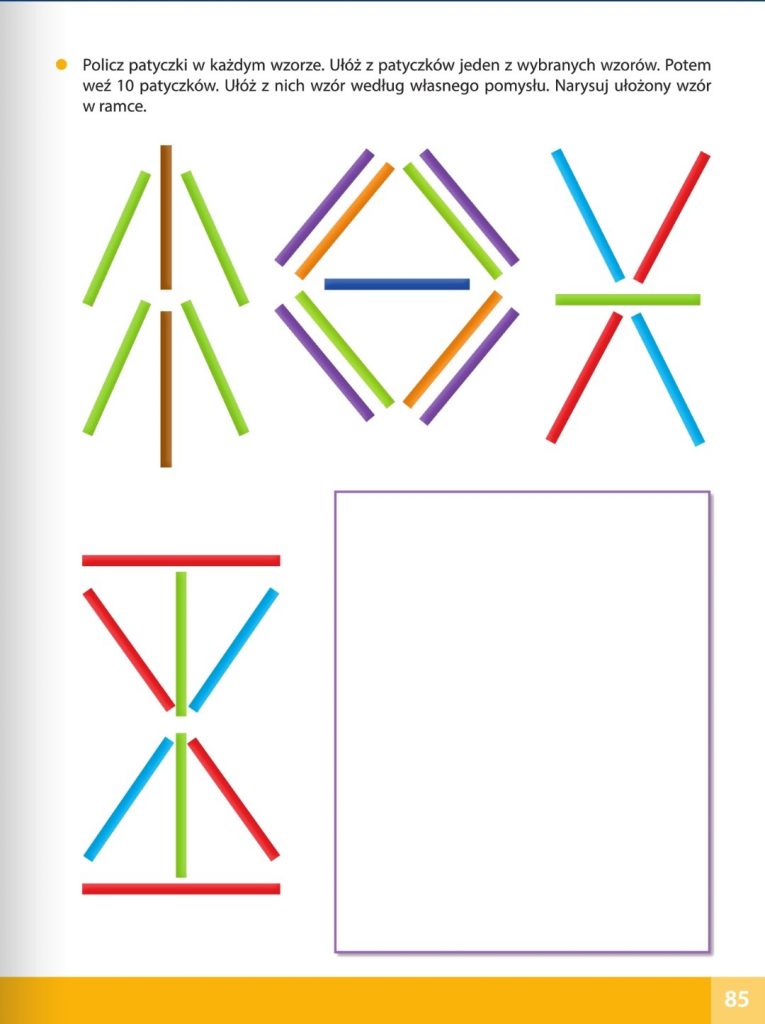 Zadanie 7.W pierwszej i drugiej kropce policz i połącz wyniki z działaniami. W trzeciej połącz liczby w pary tak, aby wynik dodawania ( „+”) wyniósł 10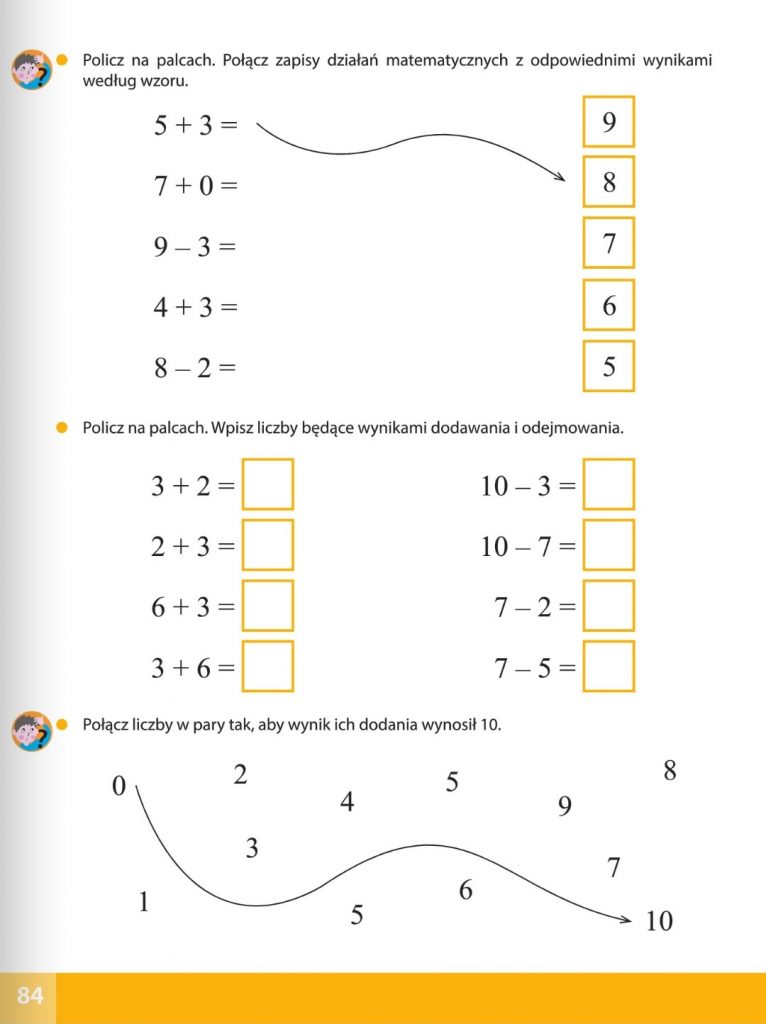                                                                                 MIŁEGO DNIA!